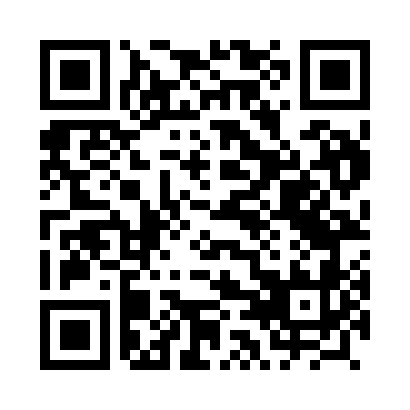 Prayer times for Politechnika, PolandMon 1 Apr 2024 - Tue 30 Apr 2024High Latitude Method: Angle Based RulePrayer Calculation Method: Muslim World LeagueAsar Calculation Method: HanafiPrayer times provided by https://www.salahtimes.comDateDayFajrSunriseDhuhrAsrMaghribIsha1Mon4:266:2112:495:177:189:062Tue4:236:1912:495:187:209:083Wed4:216:1712:485:197:219:104Thu4:186:1412:485:207:239:125Fri4:156:1212:485:217:249:146Sat4:126:1012:485:227:269:167Sun4:106:0812:475:237:279:188Mon4:076:0612:475:247:299:219Tue4:046:0412:475:267:319:2310Wed4:016:0212:465:277:329:2511Thu3:585:5912:465:287:349:2712Fri3:565:5712:465:297:359:2913Sat3:535:5512:465:307:379:3214Sun3:505:5312:455:317:399:3415Mon3:475:5112:455:327:409:3616Tue3:445:4912:455:337:429:3917Wed3:415:4712:455:347:439:4118Thu3:385:4512:445:357:459:4319Fri3:355:4312:445:367:479:4620Sat3:325:4112:445:377:489:4821Sun3:295:3912:445:387:509:5122Mon3:265:3712:445:397:519:5323Tue3:235:3512:435:407:539:5624Wed3:205:3312:435:417:549:5825Thu3:175:3112:435:427:5610:0126Fri3:145:2912:435:437:5810:0427Sat3:115:2712:435:447:5910:0628Sun3:085:2612:435:458:0110:0929Mon3:055:2412:435:468:0210:1130Tue3:025:2212:425:478:0410:14